WOO-I.4221.103.2022.BR.8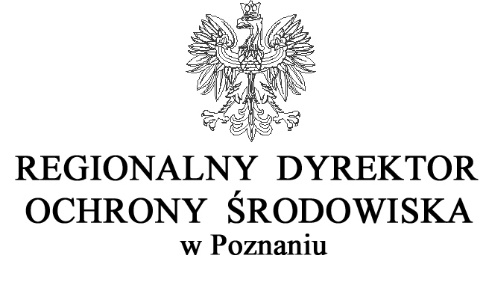 POSTANOWIENIENa podstawie art. 77 ust. 1 pkt 1 oraz ust. 3, ust. 4 ustawy z dnia 3 października 2008 r. o udostępnianiu informacji o środowisku i jego ochronie, udziale społeczeństwa w ochronie środowiska oraz o ocenach oddziaływania na środowisko (Dz. U. z 2022 r. poz. 1029 z późn. zm.) oraz art. 106 § 1, § 2, § 4 ustawy z dnia 14 czerwca 1960 r. Kodeks postępowania administracyjnego (Dz. U. z 2022 r. poz. 2000 z późn. zm.), po rozpatrzeniu wystąpienia Wójta Gminy Żelazków z 04.04.2022 r., znak: IWŚ.6220.3.16.2021 w oparciu o raport o oddziaływaniu na środowisko opracowany w marcu 2022 r. przez Macieja Augustyniaka z firmy ALFAEKO Ochrona Środowiska Sp. z o.o. z siedzibą w Czempiniu i uzupełnienie z 28.08.2022 r.  postanawiamuzgodnić realizację przedsięwzięcia polegającego na rozbudowie i przebudowie istniejącej hali magazynowej przechowalni warzyw i owoców wraz z budową budynku mroźni z placem manewrowym na dz. nr 25/1, 25/2, 214 obręb Borków Stary, gm. Żelazków.I. Określam następujące warunki realizacji przedsięwzięcia:W ramach rozbudowy zakładu zlikwidować 2 istniejące skraplacze.W mroźni zainstalować nie więcej niż: 2 Chillery o poziomie mocy akustycznej nie wyższym niż 96 dB każdy i 1 wentylator wywiewny o poziomie mocy akustycznej nie wyższym niż 85 dB.W oczyszczalni zainstalować nie więcej niż 1 wentylator wywiewny o poziomie mocy akustycznej nie wyższym niż 85 dB.Na terenie projektowanej hali nie prowadzić procesów produkcyjnych będących źródłami emisji zanieczyszczeń do powietrza.Nie ogrzewać projektowanych obiektów z wykorzystaniem źródeł powodujących emisję substancji do powietrza.Zaopatrzenie planowanego przedsięwzięcia w wodę realizować ze zbiorczej sieci wodociągowej.Projektowaną halę produkcyjną wyposażyć w szczelne posadzki.Ścieki przemysłowe podczyszczać w projektowanej podczyszczalni ścieków, a następnie odprowadzać do sieci kanalizacji sanitarnej, na warunkach uzgodnionych z zarządcą sieci.Wody opadowe i roztopowe z terenu zakładu odprowadzać w sposób niezorganizowany do gruntu w granicach nieruchomości będącej we władaniu wnioskodawcy, bez powodowania szkody dla terenów sąsiednich.Na terenie przedsięwzięcia zapewnić dostępność sorbentów.Ruch pojazdów po terenie zakładu ograniczyć wyłącznie do pory dnia, tj. od godz. 6:00 do 22:00.W terminie 1 miesiąca od daty oddania obiektów do użytkowania, wykonać kontrolne pomiary poziomów hałasu emitowanego do środowiska na granicy najbliższych terenów objętych ochroną akustyczną, zgodnie z przepisami szczegółowymi w tym zakresie. Wyniki pomiarów przedstawić Wójtowi Gminy Żelazków, Staroście Kaliskiemu, Regionalnemu Dyrektorowi Ochrony Środowiska w Poznaniu i Wielkopolskiemu Wojewódzkiemu Inspektorowi Ochrony Środowiska, w terminie 14 dni od ich wykonania. W przypadku wystąpienia przekroczeń akustycznych standardów jakości środowiska, zaprojektować i wdrożyć rozwiązania techniczne, technologiczne, bądź organizacyjne w taki sposób, aby eksploatacja inwestycji nie powodowała przekroczeń dopuszczalnych poziomów hałasu. Poprawność zaproponowanych rozwiązań potwierdzić niezwłocznie kolejnymi pomiarami hałasu. Powyższe rozwiązania wdrożyć i wyniki przeprowadzonych pomiarów wraz z opisem dokonanych korekt przedstawić wyżej wskazanym organom w terminie 3 miesięcy od daty oddania obiektów do użytkowania.II. Nie stwierdzam konieczności ponownego przeprowadzenia oceny oddziaływania przedsięwzięcia na środowisko oraz postępowania w sprawie transgranicznego oddziaływania na środowisko w ramach postępowania w sprawie wydania decyzji, o których mowa w art. 72 ust. 1 pkt 1 ustawy z dnia 3 października 2008 r. o udostępnianiu informacji o środowisku i jego ochronie, udziale społeczeństwa w ochronie środowiska oraz o ocenach oddziaływania na środowisko.Wnioskodawca:„AGRO BORKÓW” Sp. z o.o.Borków Stary 44a62-817 ŻelazkówUZASADNIENIEPismem z 04.04.2022 r., znak: IWŚ.6220.3.16.2021 Wójt Gminy Żelazków zwrócił się do Regionalnego Dyrektora Ochrony Środowiska w Poznaniu, dalej Regionalnego Dyrektora, o uzgodnienie warunków realizacji przedmiotowego przedsięwzięcia. Do wniosku został dołączony raport o oddziaływaniu na środowisko, opracowany w marcu 2022 r. przez Macieja Augustyniaka z firmy ALFAEKO Ochrona Środowiska Sp. z o.o. z siedzibą w Czempiniu, dalej raport. We wniosku zawarto informację, że przedmiotowe działki nie są objęte miejscowym planem zagospodarowania przestrzennego. Burmistrz Gminy Czempiń zakwalifikował planowane przedsięwzięcie do przedsięwzięć wymienionych w § 3 ust. 1 pkt 54 lit. b i pkt 99 rozporządzenia Rady Ministrów z 10 września 2019 r. w sprawie przedsięwzięć mogących znacząco oddziaływać na środowisko (Dz. U. z 2019 r. poz. 1839 z późn. zm.), tj. do przedsięwzięć mogących potencjalnie znacząco oddziaływać na środowisko, dla których obowiązek przeprowadzenia oceny oddziaływania na środowisko może być stwierdzony. Postanowieniem z 17.11.2021 r., znak: IWŚ.6220.3.9.2021 Wójt Gminy Żelazków stwierdził obowiązek przeprowadzenia oceny oddziaływania na środowisko dla przedmiotowego przedsięwzięcia oraz określił zakres raportu.Na podstawie art. 77 ust. 1 pkt. 1 ustawy z dnia 3 października 2008 r. o udostępnianiu informacji o środowisku i jego ochronie, udziale społeczeństwa w ochronie środowiska oraz o ocenach oddziaływania na środowisko, dalej ustawy ooś, organem właściwym do uzgodnienia warunków realizacji przedmiotowej inwestycji jest regionalny dyrektor ochrony środowiska.W toku prowadzonego postępowania, pismem z 06.05.2022 r. Regionalny Dyrektor zwrócił się do Wójta Gminy Żelazków o przedstawienie informacji na temat sposobu zagospodarowania terenów znajdujących się w otoczeniu planowanego przedsięwzięcia. Odpowiedź na powyższe zapytanie wpłynęła do tutejszego organu 16.05.2022 r. W toku prowadzonego postępowania pismem z 17.06.2022 r. Regionalny Dyrektor wystąpił do Wójta Gminy Żelazków o wystąpienie do wnioskodawcy o uzupełnienie raportu w zakresie m.in. gospodarki odpadami, ochrony powietrza oraz ochrony przed hałasem i hydrogeologii. Uzupełnienie do raportu zostało przedłożone Regionalnemu Dyrektorowi 01.09.2022 r. Wszystkie zebrane dokumenty w sprawie zostały wzięte pod uwagę i były podstawą ustaleń niniejszego postanowienia. Planowane przedsięwzięcie polegać będzie na rozbudowie i przebudowie istniejącej hali magazynowej przechowalni warzyw i owoców wraz z budową budynku mroźni z placem manewrowym i niezbędną infrastrukturą techniczną na działkach nr  25/1, 25/2 i 214 w miejscowości Borków Stary, gm. Żelazków. Inwestycja zrealizowana będzie na terenie zakładu zajmującego się przygotowaniem owoców i warzyw do sprzedaży tzw. wstępną obróbką poprzez m.in. sortowanie, konfekcje, pakowanie. Planowana rozbudowa dotyczy realizacji mroźni i strefy przeładunkowej w standardzie chłodni co zwiększy możliwy asortyment gatunków, a także wydajność oraz konkurencyjność firmy.Rozbudowa istniejącej hali dotyczy budowy kosza przyjęciowego oraz łącznika do projektowanej mroźni. Natomiast przebudowa istniejącej hali dotyczy częściowej zmiany układu pomieszczeń. Przy istniejącej hali przechowalni warzyw i owoców planowana jest budowa mroźni ze strefą ekspedycji (załadunku), z pomieszczeniem magazyniera z toaletą. Mroźnia połączona będzie z halą przechowalni łącznikiem. Mroźnia zostanie wyposażona w regały, a proces przechowywania w mroźni będzie w pełni automatyczny. Przy mroźni zaprojektowano dwa doki, ułatwiające załadunek aut dostawczych. Na dachu mroźni zostanie wykonana nadbudówka, stanowiąca maszynownię instalacji chłodniczej na urządzenia niezbędne do funkcjonowania budynku, nieprzeznaczona na stały pobyt ludzi, a jedynie czasowy konieczny do prac serwisowych. W ramach przedsięwzięcia planuje się rozbudowę istniejącego budynku  o powierzchni zabudowy  3155 m2 co łącznie z istniejącym obiektem po rozbudowie stworzy połączony funkcjonalnie zespół budynków produkcyjno – magazynowych o łącznej powierzchni zabudowy 10150,1 m2. Tereny utwardzone zostaną powiększone o 2968,9 m2 i wyniosą łącznie 10428,4 m2. Planowana obecnie rozbudowa podzielona będzie na dwa etapy. Po rozbudowie powierzchnia przekształcona wyniesie 20578,5 m2.W ramach przedmiotowej rozbudowy wnioskodawca planuje również budowę  podczyszczalni ścieków, która po zwiększeniu wydajności na skutek rozbudowy będzie normalizować  zrzucane do kanalizacji gminnej ścieki. Wydajność  zakładu po rozbudowie wyniesie ok. 6 000 miejsc paletowych produktów mrożonych, a wydajność magazynowa zakładu wzrośnie z 10 000 Mg/rok do ok. 15 000 Mg/rok.W raporcie i jego uzupełnieniu przedstawiono oddziaływanie przedmiotowego przedsięwzięcia na stan zanieczyszczenia powietrza. Głównym źródłem emisji substancji do powietrza na etapie eksploatacji przedsięwzięcia będzie transport samochodowy oraz praca pojazdów podczas załadunku i rozładunku. W raporcie zinwentaryzowano emisję związaną z procesami spalania paliw w silnikach pojazdów osobowych, spalania paliw w silnikach pojazdów dostarczających i odbierających warzywa i owoce oraz spalania gazu w silnikach wózków widłowych. Przedmiotowa instalacja będzie źródłem emisji technologicznej. W eksploatacji przedsięwzięcia nie przewiduje się spalania paliw do celów grzewczych ponieważ obiekt nie będzie wymagał ogrzewania.Z wykonanych obliczeń rozprzestrzeniania w powietrzu substancji wprowadzanych do powietrza z ww. źródeł wynika, że emisje te nie będą powodować przekroczenia dopuszczalnych wartości odniesienia w powietrzu oraz dopuszczalnych częstości przekroczeń określonych w rozporządzeniu Ministra Środowiska z dnia 26 stycznia 2010 r. w sprawie wartości odniesienia dla niektórych substancji w powietrzu (Dz. U. z 2010 r. Nr 16, poz. 87) poza terenem do którego Wnioskodawca posiada tytuł prawny oraz, że będą dotrzymane standardy jakości powietrza określone w rozporządzeniu Ministra Środowiska z dnia 24 sierpnia 2012 r. w sprawie poziomów niektórych substancji w powietrzu (Dz. U. z 2021 r. poz. 845). W związku z tym spełnione będą wymagania w zakresie ochrony powietrza określone w przepisach. Należy ponadto nadmienić, że skumulowane oddziaływanie zakładu z innymi istniejącymi przedsięwzięciami znajdującymi się w okolicy zostało ocenione poprzez uwzględnienie w przedstawionych obliczeniach aktualnego stanu jakości powietrza, co jest zgodne z obowiązującą referencyjną metodyką modelowania poziomów substancji w powietrzu. Emisja zanieczyszczeń do powietrza na etapie budowy wystąpi podczas transportu i rozładunku materiałów, pracy sprzętu i maszyn budowlanych. Emisja zanieczyszczeń do powietrza będzie miała charakter oddziaływania bezpośredniego, krótkoterminowego i chwilowego.Dotrzymanie nałożonych na wnioskodawcę w niniejszym postanowieniu warunków oraz założeń zawartych w raporcie przyczyni się do minimalizacji emisji substancji zanieczyszczających powietrze, pochodzących z przedmiotowego przedsięwzięcia oraz zapewni spełnienie wymogów w zakresie ochrony powietrza określonych w przepisach.Z przedstawionych w raporcie informacji wynika, że najbliższe tereny podlegające ochronie akustycznej, w myśl rozporządzenia  Ministra Środowiska z dnia 14 czerwca 2007 r. w sprawie dopuszczalnych poziomów hałasu w środowisku (Dz. U. z 2014 r., poz. 112), graniczą od południowego zachodu z przedsięwzięciem i stanowią zabudowę mieszkaniową jednorodzinną. Powyższe potwierdza pismo Wójta Gminy Żelazków z 12.05.2022 r., znak: IWŚ.6220.3.18.2021. Głównymi źródłami hałasu na terenie planowanej inwestycji będą istniejące wentylatory przechowalni z agregatami chłodniczymi, wentylatory ścienne oraz nowe źródła: hala mroźni z maszynownią, Chillery, wentylator wywiewny mroźni i wentylator wywiewny oczyszczalni ścieków. Ponadto źródłem hałasu będzie również ruch pojazdów ciężkich i lekkich oraz manewry wózków widłowych. Z raportu wynika, że  w ciągu 8 najbardziej niekorzystnych godzin pory dziennej po przedmiotowym terenie poruszać się będzie 20 pojazdów ciężkich i 15 pojazdów lekkich. W porze nocy nie przewiduje się ruchu pojazdów. W związku z realizacją planowanej inwestycji zlikwidowane będą znajdujące się w istniejącym obiekcie 2 skraplacze.Dla powyższych warunków w raporcie wykonano obliczenia rozprzestrzeniania się hałasu w środowisku i wyznaczono poziom hałasu emitowanego przez  zakład do środowiska. Wykazano, że działalność zakładu nie spowoduje przekroczenia  dopuszczalnego poziomu hałasu w środowisku. Warunkiem dotrzymania standardów akustycznych środowiska jest realizacja  założeń przyjętych w raporcie, tj.: zastosowania urządzeń o poziomie hałasu nie wyższym niż przyjęty do obliczeń akustycznych, likwidacja skraplaczy w istniejącym obiekcie  oraz ograniczenie ruchu pojazdów po terenie zakładu do pory dnia, co zostało uwzględnione w niniejszym postanowieniu.Jednakże, z uwagi na fakt, iż wyniki obliczeń akustycznych wskazują, że na granicy terenów podlegających ochronie przed hałasem poziom hałasu będzie zbliżony do poziomu dopuszczalnego, wnioskodawca został zobowiązany do przeprowadzenia, w terminie 1 miesiąca od daty oddania obiektów do użytkowania, kontrolnych pomiarów hałasu na najbliższych terenach objętych ochroną akustyczną, zgodnie z przepisami szczegółowymi w tym zakresie i do przedstawienia wyników tych pomiarów Wójtowi Gminy Żelazków, Staroście Kaliskiemu, Regionalnemu Dyrektorowi Ochrony Środowiska w Poznaniu i Wielkopolskiemu Wojewódzkiemu Inspektorowi Ochrony Środowiska w terminie 14 dni od dnia ich wykonania. Powyższe działanie umożliwi określenie rzeczywistego wpływu przedsięwzięcia na stan akustyczny środowiska, ocenę skuteczności zastosowanych rozwiązań i podjęcie działań zmierzających do ograniczenia hałasu, jeśli wyniki wykażą przekroczenie poziomów dopuszczalnych. W przypadku przekroczenia akustycznych standardów jakości środowiska wnioskodawca został zobowiązany do niezwłocznego zaprojektowania i zastosowania zabezpieczeń akustycznych ograniczających emisję hałasu do środowiska oraz do udokumentowania poprawności przyjętych rozwiązań ponownymi pomiarami poziomów hałasu. Powyższe rozwiązania winien wdrożyć i wyniki przeprowadzonych pomiarów wraz z opisem dokonanych korekt przedstawić wyżej wskazanym organom w terminie 3 miesięcy od daty oddania obiektów do użytkowania.Na etapie budowy, eksploatacji i likwidacji przedsięwzięcia będą wytwarzane odpady, zarówno niebezpieczne, jak i inne niż niebezpieczne. W przedstawionym raporcie wnioskodawca opisał sposób i miejsce ich magazynowania, zabezpieczające środowisko gruntowo-wodne przed ewentualnymi zanieczyszczeniami oraz oświadczył, że będą one przekazywane w pierwszej kolejności do odzysku podmiotom posiadającym wymagane prawem zezwolenia w zakresie gospodarowania odpadami. W przypadku, kiedy nie będzie takiej możliwości, wytworzone odpady będą przekazywane do unieszkodliwiania. Część odpadów wymienionych w raporcie może być wytwarzana przez firmy świadczące usługi w myśl definicji określonej w art. 3, ust. 1 pkt 32 ustawy z dnia 14 grudnia 2012 r. o odpadach (Dz. U. z 2022 r., poz. 699 z późn. zm.). Wówczas świadczący usługi, jako posiadacz odpadów, będzie zobowiązany do postępowania z odpadami w sposób zgodny z zasadami gospodarowania odpadami. Zakład posiada uregulowaną gospodarkę odpadami, z informacji zawartych w uzupełnieniu wynika, że po realizacji inwestycji nastąpi nieznaczne zwiększenie strumienia odpadów opakowaniowych. Przy założeniu, że wnioskodawca będzie realizował planowane przedsięwzięcie zgodnie z zapisami w raporcie nie będzie naruszać przepisów w zakresie gospodarki odpadami.		Przedmiotowa inwestycja zlokalizowana będzie poza głównymi zbiornikami wód podziemnych. Najbliższy GZWP nr 311 Zbiornik rzeki Prosna znajdujący się ok. 6,5 km na wschód. Główny użytkowy poziom wodonośny analizowanego obszaru stanowią utwory kredy i jest on dobrze izolowany warstwą glin zwałowych i iłów od powierzchni terenu. Najbliższe ujęcie wód podziemnych zlokalizowane jest w odległości ok. 0,53 km w kierunku południowo wschodnim od terenu inwestycji. Planowane przedsięwzięcie nie będzie miało negatywnego wpływu na ujęcia wód podziemnych. Na terenie przedsięwzięcia woda pobierana będzie ze zbiorczej sieci wodociągowej. Woda wykorzystywana będzie do mycia surowca oraz jego przetworzenia na linii produkcyjnej oraz mycia i zdezynfekowania linii produkcyjnych oraz pojemników po surowcach. Ścieki bytowe i przemysłowe odprowadzane będą do gminnej sieci kanalizacji sanitarnej i dalej transportowane do gminnej oczyszczalni ścieków komunalnych. Hala produkcyjna będzie posiadała posadzkę żywiczną z betonowym cokołem, co zabezpieczy  przed wyciekiem substancji niebezpiecznych. Miejsce używania oraz składowania środków dezynfekujących, akumulatorownia oraz maszynownia mroźnicza wyposażone będą w odpowiednie zestawy do neutralizacji wycieków (odpowiednie sorbenty, maty sorpcyjne, osłony studzienek czy wanny wychwytowe). Posadzki będą czyszczone za pomocą systemu mycia pianowego z użyciem środka do dezynfekcji. Powstałe w ten sposób ścieki odprowadzane będą odwodnieniami kanałowymi z hali do podczyszcznalni ścieków, która jest zaplanowana na tego typu surowiec. Mycie posadzek będzie się odbywało cyklicznie w odstępach dwunastogodzinnych. Ścieki będą powstawać również w procesach produkcyjnych, poprodukcyjnych (mycie czyszczenie hali i urządzeń) oraz z pomieszczeń biurowo – socjalnych. Ścieki przemysłowe będą poddane w całości podczyszczeniu w zaprojektowanej podczyszczalni ścieków, a następnie  odprowadzane będą do sieci kanalizacji sanitarnej, na warunkach uzgodnionych z zarządcą sieci. Natomiast ścieki bytowe będą odprowadzone bezpośrednio do kanalizacji sanitarnej. Układ procesowy podczyszczania obejmuje wstępne operacje mechaniczne na dwóch stopniach z zastosowaniem separacji grubych fragmentów w pierwszej kolejności oraz drobnych koloidalno-zawiesinowych w następnej kolejności, celem nadania klarowności ściekom. Na przedmiotowej działce część dróg dojazdowych i placów manewrowych ma powierzchnię utwardzoną. Jest to jednak powierzchnia utwardzona przepuszczalna dla wód opadowych. Na obecną chwilę wnioskodawca nie przewiduje potrzeby wykonywania powierzchni utwardzonych nieprzepuszczalnych na potrzeby realizacji przedsięwzięcia. Odbiornikiem wód opadowych i roztopowych będzie grunt w granicach nieruchomości.Po przeanalizowaniu materiałów dotyczących budowy geologicznej, warunków hydrogeologicznych, uwzględniając lokalizację przedmiotowego przedsięwzięcia, rodzaj i skalę przedsięwzięcia oraz planowane rozwiązania chroniące środowisko gruntowo-wodne nie przewiduje się znacząco negatywnego oddziaływania przedmiotowego przedsięwzięcia na wody podziemne.Przedsięwzięcie nie będzie miało znaczącego wpływu na zmiany klimatu w skali globalnej. W celu mitygacji zmian klimatu przewiduje się m.in. ogrzewanie zakładu z wykorzystaniem źródeł nie powodujących emisji substancji do powietrza. Uwzględniając przewidywany zakres i technologię prac budowlanych technologię procesu produkcyjnego, lokalizację inwestycji, sposób zasilania w energię, przyjęte rozwiązania konstrukcyjne i technologiczne obiektów i instalacji oraz lokalizację inwestycji w strefie umiarkowanej ze względu na narażenie silnymi wiatrami i trąbami powietrznymi, poza terenami zalewowymi i terenami osuwisk nie przewiduje się, aby na etapie realizacji, eksploatacji i likwidacji wystąpiły problemy z adaptacją do postępujących zmian klimatu.Przedmiotowa inwestycja położona będzie poza obszarami chronionymi na podstawie ustawy z dnia 16 kwietnia 2004 r. o ochronie przyrody (Dz. U. z 2022 r. poz. 916 z późn. zm.). Najbliżej położonym obszarem Natura 2000 jest specjalny obszar ochrony siedlisk Dolina Swędrni PLH300034 oddalony o ok. 3,6 km.	W związku z planowaną inwestycją nie ma konieczności wycinki drzew i krzewów. Teren przeznaczony do przekształcenia to obecnie rola. W obrębie miejsca planowanej inwestycji występują pospolite gatunki flory związane z agrocenozami i terenami ruderalnymi. Brak gatunków roślin przyrodniczo cennych, które należałoby szczególnie chronić. Szata roślinna wokół istniejącego zakładu to od wschodu, północy i zachodu – pola uprawne. Od południa znajdują się skupiska drzew i krzewów oraz urządzona roślinność niskopienna. Fauna nie należy do szczególnie bogatych. Jej skład gatunkowy jest typowy dla obszarów nizinnych środkowej Polski. Dominują zwierzęta pospolite, dobrze przystosowane do życia w mało urozmaiconych agrocenozach i monokulturach sosnowych. Na omawianym terenie nie stwierdzono występowania rzadkich, chronionych czy zagrożonych wyginięciem gatunków flory i fauny. 	Mając na uwadze lokalizację przedsięwzięcia na terenie o niskich  walorach przyrodniczych, skalę i charakter inwestycji nie przewiduje się znacząco negatywnego oddziaływania inwestycji na etapie realizacji, eksploatacji i likwidacji na środowisko przyrodnicze, w tym na krajobraz i bioróżnorodność rozumianą jako liczebność i kondycję populacji występujących gatunków, w szczególności gatunków chronionych, rzadkich lub ginących  oraz ich siedliska, w tym utraty, fragmentacji lub izolacji siedlisk oraz zaburzenia funkcji przez nie pełnionych, a także wpływu na ekosystemy – ich kondycję, stabilność, odporność na zaburzenia, fragmentację i pełnione funkcje w środowisku. Inwestycja nie powinna także spowodować nadmiernej eksploatacji lub niewłaściwego wykorzystania zasobów przyrodniczych, czy przyczynić się do rozprzestrzeniania się gatunków obcych. Ze względu na lokalizację planowanej inwestycji poza obszarami chronionymi nie nastąpi również negatywne oddziaływanie inwestycji na gatunki, siedliska gatunków lub siedliska przyrodnicze będące przedmiotami ochrony obszarów Natura 2000 oraz cele ochrony obszarów Natura 2000, integralność obszarów Natura 2000 lub ich powiązanie z innymi obszarami, a także na inne obszary chronione. Organ rozważył również możliwość oddziaływania skumulowanego i stwierdził, że nie przewiduje się negatywnego oddziaływania skumulowanego planowanej inwestycji na środowisko przyrodnicze, w tym na cele i przedmioty ochrony obszarów Natura 2000.W dokumentacji przedstawiono opis wariantu proponowanego przez wnioskodawcę do realizacji oraz opis racjonalnego wariantu alternatywnego, polegającego na zastosowaniu innego czynnika chłodniczego. Na podstawie przeprowadzonych analiz wnioskodawca uznał, że wariant proponowany jest jednocześnie wariantem najkorzystniejszym dla środowiska. Mając powyższe na względzie, stwierdzono, że wariant proponowany przez wnioskodawcę jest możliwy do realizacji i dla niego zostały określone w niniejszym postanowieniu warunki realizacji. Biorąc jednak pod uwagę fakt, iż Regionalny Dyrektor w przedmiotowym jest organem wpadkowym, decyzja, czy opisane warianty przedsięwzięcia są w tym przypadku wystarczające, leży w gestii organu prowadzącego postępowanie główne, tj. Wójta Gminy Żelazków.Ze względu na szczegółowy i jednoznaczny opis planowanej do zastosowania technologii oraz stosowanych środków mających na celu minimalizację negatywnego oddziaływania na środowisko planowanego przedsięwzięcia, nie stwierdzono konieczności ponownego przeprowadzenia oceny oddziaływania przedsięwzięcia na środowisko, w ramach postępowania w sprawie wydania decyzji, o których mowa w art. 72 ust. 1 pkt 1 ustawy ooś. Ponadto, ze względu na lokalizację w dużej odległości od granic państwa oraz zakres oddziaływania inwestycji nie stwierdzono również konieczności przeprowadzenia postępowania w sprawie transgranicznego oddziaływania na środowisko.Biorąc pod uwagę powyższe należało postanowić jak w sentencji. PouczenieZgodnie z art.77 ust. 7 ustawy ooś na niniejsze postanowienie nie służy stronom zażalenie. Regionalny DyrektorOchrony Środowiska w PoznaniuMiłosława Olejnik(podpisano kwalifikowanym podpisem elektronicznym)Otrzymują:Wójt Gminy Żelazków (ePUAP), z prośbą o powiadomienie wnioskodawcy i stron postępowania o wydanym postanowieniuaa